Workshop Report on Behaviour Change with Bamenda youth (August 2011)The training on Behavior  change  was initiated by Eric Mbotiji and funded by the Waisenkinderhilfe Nigerian NGO based in Frankfurt Germany in collaboration with Youth Outreach Program  Cameroon(YOP).The   main  objective  of  this  training  was  to empower  15  young  people	(aged  15-24) with   skills	needed   to   make   informed decisions  which  will  enable  them  to  adopt positive behaviors and live healthily lives.The training topics  included amongst  others Life  skills  (Bridge  Model),  Types  of  life skills,	communication,	Body	language,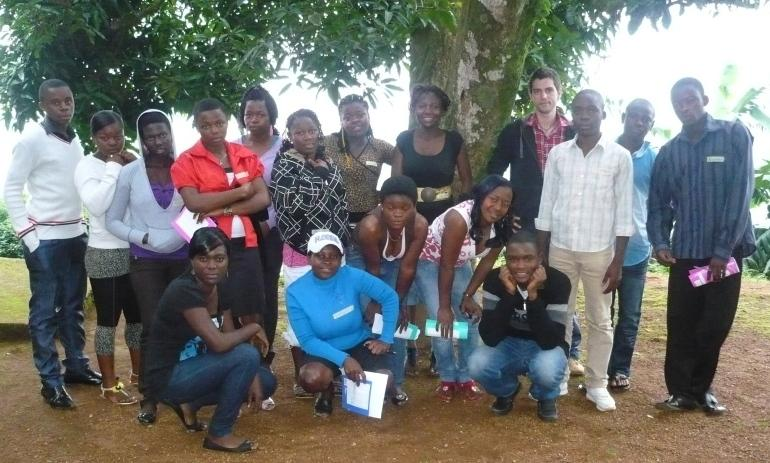 assertiveness,  emotional  management,  decision  making,  goals  setting,  role  modeling,  identification  of risky behaviour towards HIV/AIDS and delaying sex. Trainers included Nansing Jimai, Jonas Heckelei, Agwenjang Patience and Eric Mbotiji.An	important	training	area	was communication   skills.   Areas   explored included the  methods  of  communication, elements   of   effective   communication, body   language,  assertiveness   and overcoming  barriers  of  communication. In   this   session   various   case  scenarios were		used	to	 illustrate	 forms		of communication to the youth.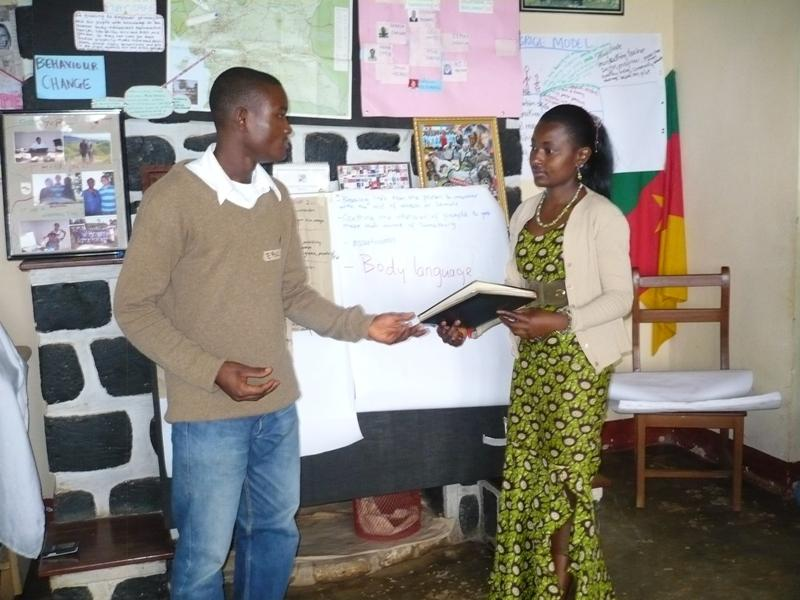 Eric  and  Jimai  (in  the  picture  on  left) demonstration  a  case  scenario  on  body language:  A teacher  calls  for  his student to  take  a   book  to   his   house  and  the student	is	frightened.	Other	case scenarios    were    demonstrated   by   the young persons.In this training 15 youths gained self-development skills that enabled them to make informed decisions about  their  sexuality,  be  able  to  negotiate  safe  sex,  set  attainable  goals,  and  their  relationships  and emotion.  Most  important  was  the  fact  that  they  developed  strategies  to  address  sexual  harassment  in schools and in their communities.                                                                  Submitted by                                                                                          Eric Mbotiji